Welcome: Quel Temps Fait-Il? 
Description: Quel temps fait-il? This quest will allow the student to discover the weather in France and other French-speaking countries. The student will appreciate the various weather conditions as a supplement to this lesson. 
Grade Level: 9-12 
Curriculum: Foreign Language You are a Meteorologist researching the weather for various cities in the France.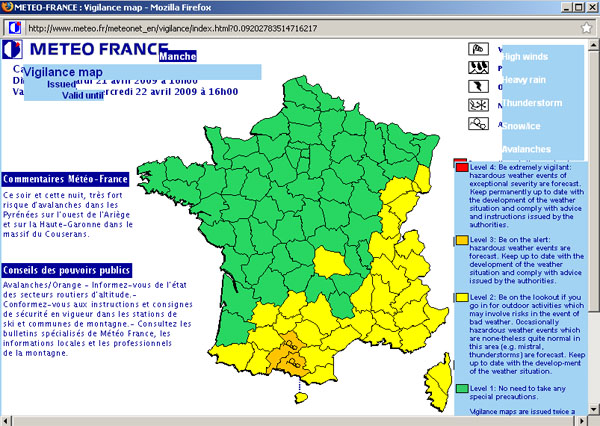 It is up to you to research the weather and alert the people of any weather disturbances in the area in the next five days.Create a PowerPoint slide presentation on a French city and give a five day forecast for your city.  You will need to prepare the following information:a title page with your name, the title Quel Temps Fait-Il?, French II, and datethe city of your choice shown on a mapthe vocabulary relating to weather from chapter 11 and handoutsa five day forecast starting Friday, October 3-Tuesday, October 7the weather for each season (le printemps, l'ete, l'hiver, l'automne) in your cityany other interesting facts about weather in your city...how much does it rain, how much snow does it get each winter, when was the hottest day ever, what was the temp., when was the coldest day ever, and what was the temp, etc. 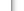 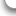 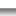 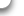 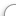 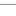 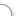 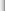 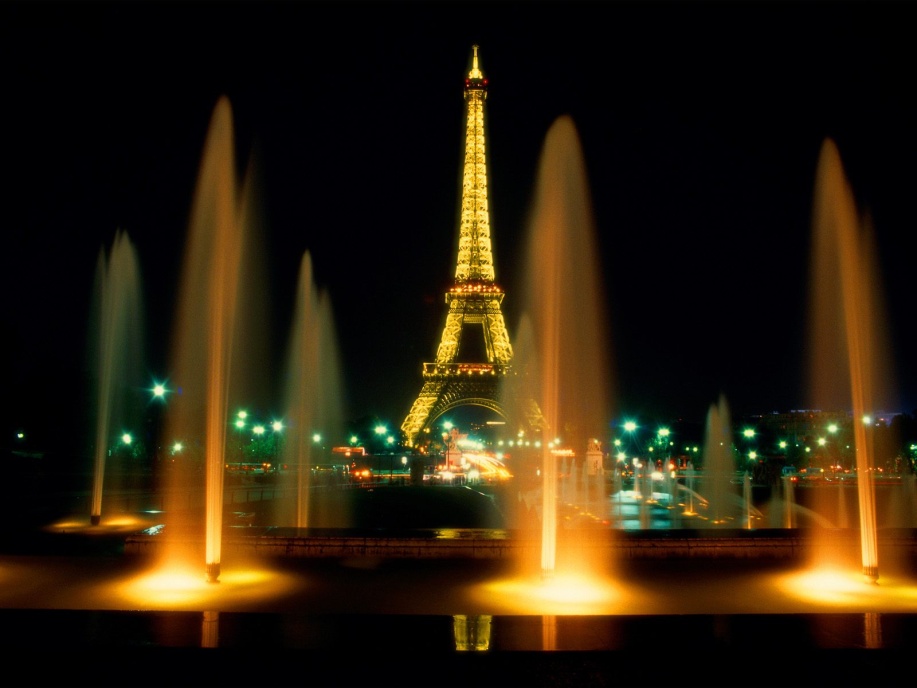 Evaluation Rubric